ПРОЄКТ 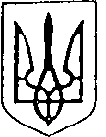 УКРАЇНАБільшівцівська селищна радаVІ сесія VIІI скликання РІШЕННЯвід 06 серпня 2021 року                                                                   смт. Більшівці№ Про затвердження Положенняпро порядок здійснення державної регуляторної політикиБільшівцівською селищною  радоюта її виконавчим комітетом	 у новій редакції					Відповідно до статті 26 Закону України «Про місцеве самоврядування в Україні», розділу 6 Закону України «Про засади державної регуляторної політики у сфері господарської діяльності», селищна  рада вирішила:1. Затвердити Положення про порядок здійснення державної регуляторної політики Більшівцівською селищною  радою  та її виконавчим комітетом в новій редакції (додається).2. Рішення двадцять другої сесії сьомого скликання від 30.08.2019 року «Про затвердження Положення про порядок здійснення державної регуляторної політики Більшівцівською селищною  радою та її виконавчим комітетом» вважати таким що втратило чинність.3. Контроль за виконанням цього рішення покласти на заступника селищного голови та постійну комісію з питань  прав людини, законності, депутатської діяльності, етики та регламенту Більшівцівської селищної ради територіальної громади.Більшівцівський селищний голова                                               В.СаноцькийДодаток 
до рішення VІ сесії VIІI скликання Більшівцівської селищної  ради
від 06.06.2021 року.Положенняпро порядок здійснення державної регуляторної політикиБільшівцівською селищною радою  та її виконавчим комітетом1. Загальні положення1.1. Положення про порядок здійснення державної регуляторної політики Більшівцівською селищною радою (далі – рада) та її виконавчим комітетом (далі – Положення) розроблено відповідно до вимог законів України «Про засади державної регуляторної політики у сфері господарської діяльності», «Про місцеве самоврядування в Україні», постанови Кабінету Міністрів України від 11 березня 2004 р. № 308 «Про затвердження методик проведення аналізу впливу та відстеження результативності регуляторного акта».1.2. Положення визначає організаційні засади здійснення державної регуляторної політики радою та її виконавчим комітетом у сфері господарської діяльності, що не врегульовані законодавством.1.3. Відповідальною за реалізацію державної регуляторної політики в раді є постійна комісія Більшівцівської селищної  ради  з питань прав людини, законності, депутатської діяльності, етики та регламенту (далі – постійна комісія).1.4. Організаційне забезпечення здійснення державної регуляторної політики покладається на відділ економіки та соціального захисту Більшівцівської селищної ради (далі – відділ економіки та соціального захисту).1.5. Відповідальність за дотриманням вимог законодавства у сфері державної регуляторної політики з підготовки проектів регуляторних актів до розгляду радою та її виконавчим комітетом покладається на розробників проектів.1.6. З метою доступності та відкритості регуляторної діяльності ради та її виконавчого комітету на офіційній сторінці ради в мережі Інтернет у розділі «Регуляторна політика» оприлюднюються: план діяльності з підготовки проектів регуляторних актів на рік, план-графік проведення заходів з відстеження результативності регуляторних актів, проекти регуляторних актів, повідомлення про оприлюднення та аналізи регуляторного впливу до них, звіти про відстеження їх результативності, прийняті регуляторні акти, реєстр діючих регуляторних актів.1.7. Терміни, що використовуються у цьому Положенні, вживаються у значенні, визначеному статтею 1 Закону України «Про засади державної регуляторної політики у сфері господарської діяльності».2. Порядок здійснення державної регуляторної політики2.1. Підготовка проектів регуляторних актів передбачає такі процедури:планування діяльності ради та її виконавчого комітету з підготовки проектів регуляторних актів;підготовка проекту регуляторного акта;підготовка аналізу регуляторного впливу;оприлюднення проекту регуляторного акта та аналізу регуляторного впливу з метою одержання зауважень і пропозицій;опрацювання одержаних зауважень і пропозицій;подання проекту регуляторного акта на розгляд ради або виконавчого комітету;підготовка постійною комісією або відділом   економіки та соціального захисту експертного висновку щодо регуляторного впливу внесеного проекту регуляторного акта;надсилання експертного висновку, проекту регуляторного акта та аналізу регуляторного впливу до Державної регуляторної служби України;підготовка висновку про відповідність проекту регуляторного акта вимогам статей 4 та 8 Закону;розгляд проекту регуляторного акта на засіданні ради або виконавчого комітету;офіційне оприлюднення прийнятого регуляторного акта;підготовка та оприлюднення звіту про відстеження результативності регуляторного акта.3. Планування діяльності з підготовки проектів регуляторних актів3.1. План діяльності з підготовки проектів регуляторних актів ради та її виконавчого комітету на наступний календарний рік розробляється відділом економіки та соціального захисту на підставі узагальнених пропозицій розробників регуляторних актів та структурних підрозділів ради. Ці пропозиції подаються розробниками проектів регуляторних актів до відділу економіки та соціального захисту не пізніше 1 жовтня поточного року.3.2. План діяльності з підготовки проектів регуляторних актів повинен містити визначення видів і назв проектів, цілі їх прийняття, строки підготовки проектів, найменування підрозділів, відповідальних за розроблення проектів регуляторних актів (Додаток 1).3.3. Рада затверджує план діяльності з підготовки проектів регуляторних актів на наступний календарний рік не пізніше 15 грудня поточного року.3.4. За рішенням ради до затвердженого плану діяльності з підготовки проектів регуляторних актів можуть вноситися зміни.3.5. Затверджений план діяльності з підготовки проектів регуляторних актів, а також відповідні доповнення до нього оприлюднюються не пізніше як у десятиденний строк після їх затвердження шляхом розміщення на офіційній сторінці ради в мережі Інтернет.3.6. Якщо проект регуляторного акта, який готується або розглядається, не внесений до плану діяльності з підготовки проектів регуляторних актів, розробник проекту регуляторного акта подає відділу економіки та соціального захисту пропозиції про доповнення до цього плану, які повинні бути прийняті протягом не пізніше 10 робочих днів з дня початку підготовки проекту регуляторного акта або з дня внесення проекту на розгляд регуляторного органу, але не пізніше дня оприлюднення цього проекту.4. Підготовка аналізу регуляторного впливу4.1. Стосовно кожного проекту регуляторного акта його розробником готується аналіз регуляторного впливу.4.2. Розробник проекту регуляторного акта готує аналіз регуляторного впливу згідно з Методикою проведення аналізу впливу регуляторного акта, затвердженою постановою Кабінету Міністрів України від 11 березня 2004 року № 308.4.3. Аналіз регуляторного впливу підписується розробником проекту регуляторного акта, а в разі, якщо розробником проекту є регуляторний орган, інший орган, установа чи організація  керівником цього органу, установи чи організації.5. Оприлюднення проекту регуляторного акта та аналізу регуляторного впливу з метою одержання зауважень і пропозицій5.1. Про оприлюднення проекту регуляторного акта розробник цього проекту повідомляє шляхом розміщення повідомлення (Додаток 2) про оприлюднення на офіційній сторінці ради в мережі Інтернет.5.2. Одночасно з повідомленням оприлюднюється проект регуляторного акта та відповідний аналіз регуляторного впливу.6. Опрацювання одержаних зауважень і пропозицій6.1. Усі зауваження і пропозиції щодо проекту регуляторного акта та відповідного аналізу регуляторного впливу, одержані протягом встановленого строку, підлягають обов’язковому розгляду розробником цього проекту. За результатами цього розгляду розробник проекту регуляторного акта повністю чи частково враховує одержані зауваження і пропозиції або мотивовано їх відхиляє (Додаток 3).7. Подання проектів рішень на розгляд ради або виконавчого комітету7.1. Подання проектів рішень на розгляд ради або виконавчого комітету та їх реєстрація здійснюється відповідно до Регламенту селищної ради та Регламенту виконавчого комітету відповідно.8. Забезпечення підготовки експертного висновку8.1. Постійна комісія забезпечує підготовку експертного висновку щодо регуляторного впливу внесеного проекту регуляторного акта (Додаток 4), який разом з цим проектом та підписаним аналізом регуляторного впливу подається до Державної регуляторної служби України для підготовки у встановленому Кабінетом Міністрів України порядку пропозицій щодо удосконалення проекту відповідно до принципів державної регуляторної політики.8.2. Експертний висновок щодо регуляторного впливу проекту регуляторного акта Виконавчого комітету готується відділом соціально-економічного розвитку.8.3. Строк підготовки експертного висновку щодо регуляторного впливу внесеного проекту регуляторного акта не повинен перевищувати 10 робочих днів.9. Підготовка висновку про відповідність проекту регуляторного акта вимогам статей 4 та 8 Закону України «Про засади державної регуляторної політики у сфері господарської діяльності»9.1. На підставі аналізу регуляторного впливу, яким супроводжувався проект регуляторного акта при його внесенні на розгляд сесії ради, а також експертного висновку щодо регуляторного впливу цього проекту та пропозицій Державної регуляторної служби постійна комісія готує свої висновки про відповідність проекту регуляторного акта вимогам статей 4 та 8 цього Закону України «Про засади державної регуляторної політики у сфері господарської діяльності» (Додаток 5).9.2. Висновки про відповідність проекту регуляторного акта Виконавчого комітету готуються відділом економіки та соціального захисту.9.3. Строк підготовки висновків не повинен перевищувати 10 робочих днів.10. Особливості розгляду та оприлюднення регуляторного акта10.1. При представленні на пленарному засіданні ради проекту регуляторного акта голова постійної комісії доповідає висновки цієї комісії, а також пропозиції Державної регуляторної служби разом з рішенням постійної комісії щодо їх врахування.10.2. Регуляторні акти, прийняті радою або її виконавчим комітетом офіційно оприлюднюються на офіційному сайті селищної  ради та/або в друкованих засобах масової інформації та не пізніше як у десятиденний строк після їх прийняття та підписання.10.3. Розробник інформує відділ економіки та соціального захисту про оприлюднення прийнятого регуляторного акта, а також надає копії прийнятого регуляторного акта та оприлюдненого повідомлення про його прийняття, для подальшого його внесення до реєстру діючих регуляторних актів.11. Відстеження результативності регуляторних актів11.1. З метою відстеження результативності регуляторних актів відділом економіки та соціального захисту, на підставі узагальнених пропозицій розробників регуляторних актів, розробляється план-графік проведення заходів з відстеження результативності регуляторних актів. Ці пропозиції подаються розробниками проектів регуляторних актів до відділу соціально - економічного розвитку не пізніше 1 грудня поточного року.11.2. План-графік проведення заходів з відстеження результативності регуляторних актів повинен містити дату та номер регуляторного акта, назву регуляторного акта, вид відстеження, найменування підрозділу, відповідального за проведення відстеження, строки виконання заходів з відстеження, види даних (додаток 6).11.3. Звіт про відстеження результативності підписується керівником регуляторного органу, що підготував цей звіт та, не пізніше як у десятиденний строк з дня підписання цього звіту, оприлюднюється шляхом розміщення на офіційній сторінці ради в мережі Інтернет.11.4. Звіт про відстеження результативності регуляторного акта не пізніше наступного робочого дня з дня оприлюднення цього звіту подається до відділу економіки та соціального захисту.12. Звітування про здійснення державної регуляторної політики12.1. Рада заслуховує щорічний звіт селищного голови про здійснення державної регуляторної політики радою та її виконавчим комітетом.12.2. Відділ економіки та соціального захисту готує, а постійна комісія попередньо розглядає питання щодо звіту селищного голови про здійснення державної регуляторної політики у поточному році.12.3. Щорічний звіт селищного голови оприлюднюється шляхом його опублікування в друкованих засобах масової інформації та на офіційному сайті селищної ради в мережі Інтернет.Секретар селищної ради							О.ВітовськаДодаток 1План діяльності Більшівцівської селищної  ради  та її виконавчого комітету з підготовки проектів регуляторних актів на _____ рік------------------------------------------------------------------------------------------------------------------------Додаток 2Сторінка ради в мережі ІнтернетДатаПовідомлення про оприлюднення проекту рішення Більшівцівської селищної  ради   «Про_____________________________________»Відповідно до статті 9 Закону України «Про засади державної регуляторної політики у сфері господарської діяльності» з метою одержання зауважень і пропозицій від фізичних та юридичних осіб, їх об’єднань оприлюднюється: проект рішення Більшівцівської селищної  ради   «Про ______________________________» та аналіз його регуляторного впливу;Вказаний проект регуляторного акта передбачає __________________________________.Розробником зазначеного проекту регуляторного акта є ______________________. Поштова адреса: __________________________. Електронна адреса: _______Проект рішення Більшівцівської селищної  ради   «___________________________________» та аналіз його регуляторного впливу оприлюднено на офіційному сайті Більшівцівської селищної  ради  : https://bilshivcivska-gromada.gov.ua/.Строк прийняття пропозицій та зауважень до проекту рішення та аналізу його регуляторного впливу становить один місяць з дня його оприлюднення.Пропозиції та зауваження до зазначеного проекту рішення приймаються на поштову або електронну адресу його розробника.Додаток 3Таблиця розгляду зауважень і пропозицій до проекту рішення Більшівцівської селищної ради   «Про ________________________________________»Додаток 4Більшівцівська селищна радаПостійна комісія з питань прав людини, законності, депутатської діяльності, етики та регламентуЕкспертний висновокщодо регуляторного впливу проекту рішення Більшівцівської селищної  ради  «Про ________________________________________»Проект акта внесено: ______________________ (суб’єкт внесення, реєстраційний №, дата)Загальна характеристика проекту акта. Вказаний проект регуляторного акта передбачає ________________________________________________________________________.Регуляторний вплив. Проект регуляторного акта __________________________________________________________________________________.Голова комісії			(підпис)			ПІБДата------------------------------------------------------------------------------------------------------------------------Додаток 5Більшівцівська селищна радаПостійна комісія з питань прав людини, законності, депутатської діяльності, етики та регламентуВисновокпро відповідність проекту регуляторного акта вимогам статей 4 та 8 Закону України «Про засади державної регуляторної політики у сфері господарської діяльності»1.Назва проекту регуляторного акта: «Про __________________».2.Найменування розробника: _________________________________________.3. Висновок щодо відповідності проекту регуляторного акта принципам державної регуляторної політики, встановленим статтею 4 Закону України «Про засади державної регуляторної політики у сфері господарської діяльності». Проект рішення відповідає (не відповідає) вимогам, визначеним у статті 4 Законі України «Про засади державної регуляторної політики в сфері господарської діяльності», зокрема:__________________________________________________________________.4. Висновки про відповідність проекту регуляторного акту вимогам статті 8 Закону України «Про засади державної регуляторної політики у сфері господарської діяльності» щодо підготовки аналізу регуляторного впливу. Проект рішення відповідає (не відповідає) вимогам, визначеним у статті 8 Законі України «Про засади державної регуляторної політики в сфері господарської діяльності», зокрема:__________________________________________________________________.5. Узагальнений висновок щодо проекту. Враховуючи викладене, комісія рекомендує _______________________________________________________________________________.Голова комісії			(підпис)			ПІБДатаДодаток 6План-графік проведення у _____ році заходів з відстеження результативності регуляторних актів, прийнятих Більшівцівською селищною  радою  та її виконавчим комітетом№ п.п.Вид і назва проектуЦіль прийняттяСтрок підготовки проектуВідповідальний за розробку12345Зауваження та пропозиціїСпосіб врахування або мотиви відхилення№ п.п.Дата та номер регуляторного актаНазва регуляторного актаВид відстеженняСтруктурний підрозділ, відповідальний за проведення відстеженняСтрок виконання заходів з відстеженняВид даних12345